Electronic Repeat Dispensing 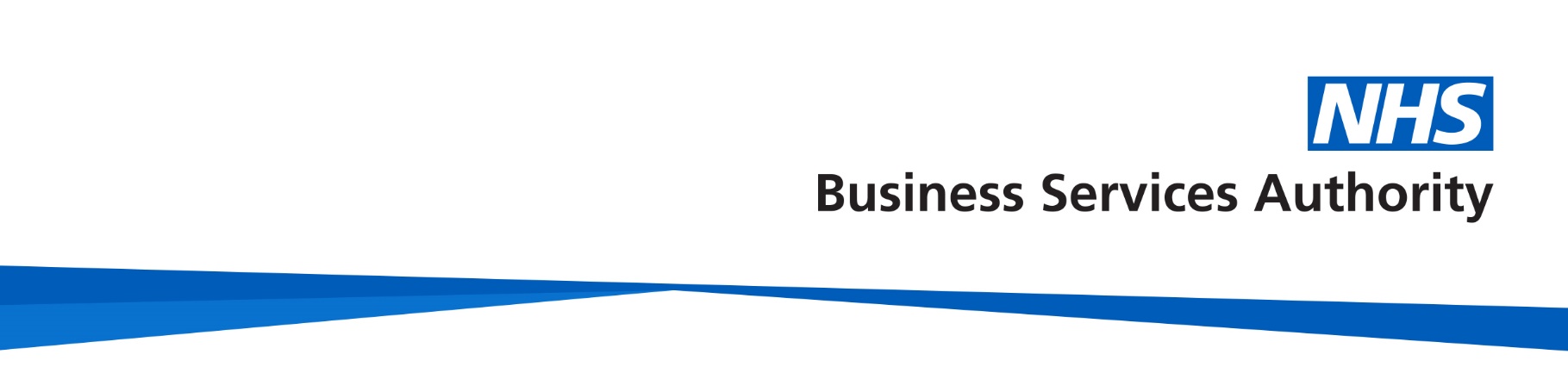 Data Definitions on NHS Number DataIf you’ve requested NHS Number data from our EPS Support Team, this document outlines the data definitions. Data definitionsSupport Please contact us if you have any issues opening the emails: epssupport@nhsbsa.nhs.ukDrug name 1 - 9The drug name will have an ordinal number next to it between 1 to 9. This shows the order of the drugs prescribed for 10 of the previous 12 months/at least 5 times in the last 12 months, plus in either of the last 2 months.NHS No.The NHS Number of the patient who has been identified as having between 1 to 9 medicines prescribed for at least 10 of the previous 12 months or for between 5 to 9 months in the last 12 months and also in either of the last 2 monthsNumber of drugsThis is the number of drugs that have been prescribed within the parameters; these drugs are potentially suitable to be prescribed through eRD.Practice codeThis is the code used to identify the requesting practice.Report AReport A will identify patients who have received the same medicines (1 to 9) in the last 10, 11 or 12 months.Report BReport B will show patients who have not been identified in report A, who have received the same medicines for 5, 6, 7 ,8 or 9 months of the last 12 months, and have received the same medication in either of the last two months.Percentage of drugsThis is the percentage of a patient’s medicines that are for prescribed for the appropriate period of the report. For example: • Patient receives Med A for 10 months, Med B for 10 months and no other meds – the 'percentage of drugs' would say 100% (20/20*100). These patients may be considered the most straightforward to move to eRD • Patient receives Med A for 10 months, Med B for 10 months and Med C in 2 months – the 'percentage of drugs' column would say 91% (20/22*100) • Patient receives Med A for 10 months, Med B for 10 months, Med C in 2 months, Med D in 3 months and Med E in 6 months – the 'percentage of drugs' column would say 65% (20/31*100)Total number of drugsThis is the total number of medicines for the patient, that have been prescribed during the period